Предмет: ОБЖУчитель: Петухов Владимир АлександровичКласс: 9Дата: 31 марта 2020 г.Тема  урока: §7.3. Репродуктивное здоровье населения и национальная безопасность России.Материал  для  изучения: Понятие «репродуктивное здоровье» происходит от слова «репродукция». Репродукция биологическая — это воспроизведение организмами себе подобных, то же самое, что и размножение.Существование любого вида живых существ возможно только через воспроизводство и смену поколений. Человек не является исключением. История человечества представляет собой непрерывную смену поколений.Однако если у всех живых видов воспроизводство и смена поколений происходят на основе биологических программ и зависят от внешних условий, то человек, наделенный разумом, может влиять на реализацию биологических программ, т. е. управлять системой воспроизводства, обеспечивая не только рождение, но и необходимое воспитание потомства с учетом социальных запросов общества.Единая комплексная система воспроизводства населения, обеспечивающая рождение здорового ребенка и воспитание здорового поколения, и определяет основное содержание уровня репродуктивного здоровья.Уровень репродуктивного здоровья каждого индивидуального человека и общества в целом влияет на воспроизводство населения в нашей стране, определяет демографическую ситуацию и оказывает существенное, если не основное, значение на состояние национальной безопасности1.1 Подробно о репродуктивном здоровье как составляющей здоровья человека и общества можно прочитать в учебнике «Основы безопасности жизнедеятельности. 8 класс» (см. раздел 7.3.).Уровень репродуктивного здоровья — это своего рода итог всего комплекса состояния репродуктивного здоровья человека и российского общества. Демографическое состояние страны характеризует в обобщенном виде здоровье граждан страны и общества в целом. Правящие силы многих государств и народов рассматривают рост демографического потенциала основной гарантией выживания в процессах мирового и регионального соперничества и борьбы.Современная демографическая ситуация в мире требует в интересах глобальной, региональной и внутренней безопасности стран выработки общих принципов отношения к динамике народонаселения. Демографическая безопасность занимает все более приоритетное место в системе национальной и международной безопасности. Вопрос демографического развития каждой страны является ее суверенным правом с учетом всех наличных и потенциальных ресурсов. Демографические процессы, происходящие в стране, должны соответствовать ее социальному развитию и обеспечению благополучия и безопасности населения.Оценка уровня репродуктивного здоровья с точки зрения демографических процессов, происходящих в России, также оставляет желать лучшего.Для оценки состояния уровня репродуктивного здоровья нашего общества и возможностей, имеющихся в Российском государстве, по воспроизводству населения и обеспечению смены поколений рассмотрим два наиболее значимых условия, влияющие на уровень репродуктивного здоровья личности и общества.1. Обеспечение устойчивой мотивации для человека на создание благополучной семьи и воспитание личностной модели хорошего семьянина.2. Степень ответственности родителей и государства за воспитание детей, получение ими необходимого образования, состояние их здоровья, физическое и психическое, духовное и нравственное развитие.Эти критерии наиболее полно характеризуют репродуктивное здоровье как основную составляющую общественного здоровья.Устойчивая мотивация на создание благополучной семьи. Установлено, что лучшей социальной конструкцией, отвечающей интересам личности и общества и обеспечивающей непрерывную смену поколений, является семья.В современном обществе семья состоит из супругов и их детей и представляет собой морально-правовой союз мужчины и женщины.Форма образования супружеских пар и характер взаимоотношений супругов подчиняются социальным и культурным нормам, вырабатываемым обществом в ходе исторического развития. Они в значительной степени подвержены влиянию социального устройства и особенностей конкретного исторического этапа развития общества.Семейный кодекс РФ введен в действие с 1 марта 1996 г. Семейное законодательство РФ исходит из необходимости укрепления семьи, построения семейных отношений на чувствах взаимной любви и уважения, взаимопомощи и ответственности перед семьей всех ее членов, недопустимости произвольного вмешательства кого-либо в ее дела, обеспечения беспрепятственного осуществления членами семьи своих прав.Семья выполняет функции, которые во многом определяют сохранение и укрепление здоровья человека и общества. Только в семье человек получает устойчивые возможности в удовлетворении повседневных потребностей и развитии личности. Семья наиболее полно выполняет репродуктивную функцию — рождение и воспитание детей. В семье родители приобщают своих детей к нравственным ценностям и нормам поведения, окружающему миру, жизни в обществе, взаимодействию с другими людьми, передают трудовые навыки. В семье решается досуговая функция, обеспечивающая гармоничное развитие человека, и сексуальная функция, обеспечивающая удовлетворение половой потребности супругов.Таким образом, устойчивая мотивация человека на создание благополучной семьи и привлекательность для него личностной модели стать хорошим семьянином, а также его способность выбрать спутника жизни и создать счастливую семью, где во взаимоотношениях супругов будет больше гармонии, чем конфликтов, и характеризуют уровень репродуктивного здоровья человека.Анализ статистических данных и опросов молодежи свидетельствует о том, что образец человека, способного создать благополучную семью и стать хорошим семьянином, резко теряет свою привлекательность. Падает значимость самой ценности счастливой семейной жизни. Среди молодежи заметно увеличивается доля тех, кто не считает для себя необходимым при создании будущей семьи юридическое оформление своих брачных отношений.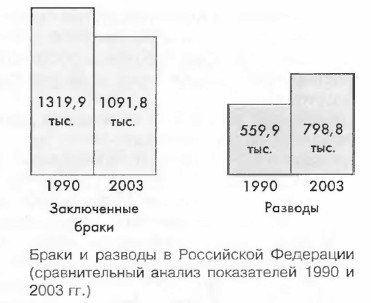 Ответственность родителей и государства за воспитание и развитие детей, за состояние их здоровья также характеризует уровень репродуктивного здоровья.Семья как начальная ячейка общества и государства в целом, выполняя репродуктивную функцию, должна обеспечить воспитание и развитие у ребенка физических, духовных и нравственных качеств, сформировать из него человека и гражданина, интегрированного в современное ему общество и нацеленного на его совершенствование, обеспечивая тем самым воспроизводство и развитие кадрового потенциала. Степень выполнения этой функции характеризует уровень репродуктивного здоровья семьи. Оценить этот уровень с определенной степенью достоверности можно также с учетом имеющейся статистики, характеризующей духовное, физическое и социальное благополучие детей.В Российской Федерации действует ряд национальных проектов и региональных программ, направленных на улучшение положения детей.В Программе социально-экономического развития Российской Федерации на среднесрочную перспективу (2006—2008) были обозначены следующие приоритетные направления государственной политики по улучшению положения детей в Российской Федерации:охрана и укрепление здоровья детей и подростков;профилактика социального неблагополучия семей с детьми;повышение эффективности государственной системы поддержки детей, находящихся в особо сложных обстоятельствах, в том числе детей-инвалидов, детей-сирот и детей, оставшихся без попечения родителей;создание условий для активного включения детей в социально-экономическую, культурную жизнь общества.В Послании Президента Российской Федерации Федеральному собранию Российской Федерации 2006 года сделан особый акцент на увеличении рождаемости и укреплении государственной поддержки семей с детьми, на разработке механизма, позволяющего сократить количество детей, находящихся в учреждениях интернатного типа.Принята актуальная федеральная целевая программа «Дети России» на 2007—2010 гг., которая призвана обеспечить комплексный подход к созданию благоприятных условий для улучшения жизнедеятельности и здоровья детей, к решению проблем неблагополучия семей с детьми.В заключение отметим, что сохранение и укрепление здоровья подрастающего поколения является важной задачей в целях повышения национальной безопасности России.Контрольные вопросы.1. Какое влияние оказывает состояние репродуктивного здоровья человека и общества на национальную безопасность России?2. Какая роль принадлежит семье в процессе смены поколений?3. Какое влияние оказывает деятельность государства и родителей в воспитании и развитии подрастающего поколения?4. Какое значение имеет для национальной безопасности России способность каждого человека вести здоровый образ жизни, сохранять и укреплять свое здоровье?Домашнее задание. Сформулируйте для себя, какие качества человека будут способствовать гармоничному взаимоотношению членов семьи и созданию безопасной семейной жизни.ЗАПОМНИТЕ!Воспроизводство населения включает в себя не только рождение ребенка, но и его воспитание, подготовку полноценного члена социума, способного выполнять необходимые функции, обеспечивающие социальное развитие общества.Исторические фактыЛучшие умы России связывали ее будущее с ростом численности народонаселения и с развитием его высоких духовных и созидательных качеств. Д. И. Менделеев, основываясь на демографических показателях начала XIX в., определил вероятную численность народонаселения Российской империи в 2000 г. в 594,3 млн человек. Однако революция 1917 г. и братоубийственная Гражданская война, коллективизация, Великая Отечественная война 1941—1945 гг., а также распад СССР внесли существенные коррективы в этот прогноз. Численность населения Российской Федерации на 1 января 2008 г. составила 142 млн человек.Необходимо отметить, что руководство различных государств в критических ситуациях демографического характера принимает ряд административных мер. Так, в СССР одно время существовал запрет на аборты, была усложнена процедура расторжения брака, ужесточен контроль за выплатой алиментов в пользу женщин, установлены государственные награды и почетные звания за многодетное материнство (в 1944 г. было введено почетное звание «Мать-героиня» и учрежден одноименный орден для награждения женщин, родивших и воспитавших десять и более детей). Комплекс таких мер помог увеличить темпы прироста народонаселения.СтатистикаВ Российской Федерации начиная с 1992 г. наметилась тенденция к сокращению численности населения, которая наблюдается и в настоящее время. Основная причина такого положения — естественная убыль населения в связи с превышением смертных случаев над числом родившихся. Так. численность населения страны на 1 января 2006 г. по сравнению с 1996 г. сократилась на 5,5 млн человек.Низкой остается продолжительность жизни населения России. На 1994 г. она составила для мужчин 57,7 года, для женщин — 71,3 года. По долгосрочным прогнозам, она остается близко к этому уровню (так, у родившихся в 2006 г. мужчин средняя продолжительность жизни составит 60,4 года, у женщин — 73.2 года). Для сравнения: средняя продолжительность жизни граждан США и Англии — 75 лет, Канады — 76, Швеции — 78. Японии — 79.По данным Госкомстата РоссииЗАПОМНИТЕ!Семья — это малая социальная группа, основанная на браке или кровном родстве, члены которой связаны общностью быта, взаимной помощью и моральной и правовой ответственностью.СтатистикаНачиная с 1990 г. сокращается число ежегодно заключаемых браков в России. В 1990 г. на 1000 человек населения приходилось 8,9 заключенных браков, в 2000 г. это число составило 6,2. Одновременно с сокращением браков росло число разводов. И нельзя сказать, что в последнее время наметилась резкая тенденция к снижению этого показателя. В 1990 г. их было зафиксировано 3,8 на 1000 человек населения, а в 2003 г. — 5,5, в 2007 г. — 4,8.В 1994 г. в стране было зарегистрировано 1090,6 тыс. браков и 680,5 тыс. разводов, в 2003 г. — соответственно 1091,8 тыс. браков и 798,8 тыс. разводов, в 2007 г. — 1262,6 тыс. браков и 685,9 тыс. разводов. Количество детей, находящихся в ситуации расторгнутых браков, постоянно увеличивается. Кроме того, непрестанно растет число детей, родившихся у женщин, не состоящих в зарегистрированном браке.По данным Госкомстата РоссииВНИМАНИЕ!Из всего сказанного можно сделать суровый вывод: уровень здоровья человека и его репродуктивного здоровья как составной части общественного здоровья за последнее время постоянно снижается.